БабочкаВырезать избумаги бабочеки подвесить их на нитках. Предложить ребенку подуть на бабочку так, чтобы она полетела ( при этом следить, чтобы ребенок сделал длительный плавный выдох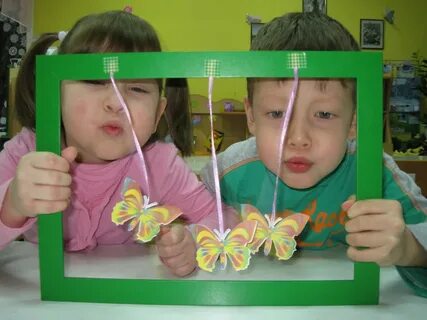 ОдуванчикПредложите ребенку подуть на отцветший одуванчик (следите за правильностью выдох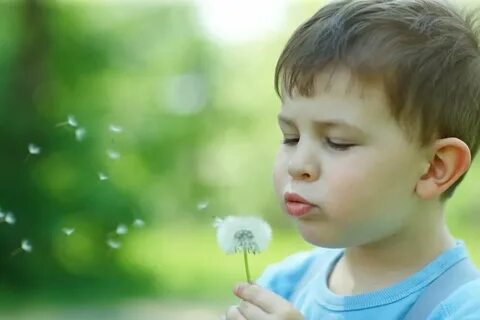 Техника выполнения упражнений:-воздух набирать через нос- плечи не поднимать- выдох должен быть длительным и плавным- неоходимо следить за тем, чтобы не надувались щеки ( для начала их можно придерживать руками)- нельзя много раз подряд повторять упражнения, так как это может привести к головокружениюДыхательная гимнастика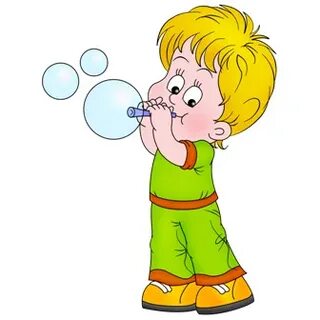 Подготовила: учитель-логопедАстафьева Т.Ю.